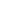 Table of Contents
Executive Summary								[PAGE NUMBER]
Company Overview								[PAGE NUMBER]
Business Concept								[PAGE NUMBER]Market Analysis									[PAGE NUMBER]Competition									[PAGE NUMBER]Strategic Priorities, Goals, and Objectives					[PAGE NUMBER]Management Team								[PAGE NUMBER]Financial Details								[PAGE NUMBER]Executive Summary[Waltham, Jenkins & Marshall] is a legal firm based in [Portland], [Oregon] providing personalized legal services mainly to small- and medium-sized enterprises for corporate compliance and general commercial litigation. The firm is led by [Dorothy Adams], who is a seasoned corporate attorney and senior partner to the firm. She will spearhead the firm’s activities not only to generate a thirty [(30) percent] increase in its revenue but also improve its client satisfaction rate as compared to its preceding fiscal years. Company Overview[Waltham, Jenkins & Marshall] is a regional firm based in [Portland], [Oregon] providing legal services to business owners in the area since [2015]. From its inception, the firm has been known to adopt an aggressive and fully prepared position all throughout the litigation process of its clients’ cases. The firm is further known for its skill in corporate compliance and general commercial litigation and has effectively represented small and medium-sized enterprises within the jurisdictional boundaries of the state. Mission Statement[Waltham, Jenkins & Marshall] aims to provide appropriate and in-depth legal guidance and services in an effective and timely manner. The firm shall strive in providing excellent and innovative legal solutions in good fidelity with the clients in all aspects of its legal representation.Core Values/PhilosophyKeeping in mind that a [lawyer-client relationship] is in a [fiduciary nature], the firm’s philosophy will mainly be based on solid integrity and trust. Therefore, it strives to foster such values to create a productive and mutually beneficial relationship.Moreover, the firm shall also foster fairness and candor upon dealing with clients to uphold professionalism, maintain a [good reputation, and gain the trust of the opposing counsel]. Furthermore, it shall also foster a lawfully abiding commitment to providing prompt and adequate legal solutions to clients in a [cost-effective manner]. To such end, it shall strive to provide an initial brief determination of the merit case to decide how the legal matter shall be duly resolved.VisionThe firm is steadfast in its pursuit of becoming the first choice in law firms for corporate and [commercial litigation]. It further endeavors to build the firm’s reputation by appropriately satisfying its clients' legal needs and continuing to expand the depth of its practice in the field of corporate commerce. Business ConceptProduct/Service Offered[Waltham, Jenkins & Marshall’s] work encompasses the extent of corporate and commercial related cases. The firm provides customized and tailored advice to its corporate clients of small and medium enterprises particularly in the following areas and expertise: Benefits to Clients/Customers:The firm represents its clients on corporate compliance and general [commercial litigation] cases in the state and federal courts of Portland, Oregon. As business lawyers, we recognize the significant challenges of commercial disputes and litigation. It fully evaluates and employs a personalized range of legal solutions to expeditiously manage and resolve conflicts and advance the clients’ business objectives. Target Customers: With [Oregon’s economy] on the rise, the firm will be targeting small- to medium-sized enterprises, preferably high technology and manufacturing companies.Market Analysis TrendsHistorically, clients have tolerated low priced but inefficient legal services from firms. However, with the advent of technology and the changing dynamics of the industry, there is now a growing demand for legal firms to improve and reinvent its approach in providing their legal services. In fact, with the recent amendments to the Federal Rules of Civil Procedure, the legal industry has now adhered to the usage of electronic discovery in litigation processes. Furthermore, clients of legal services now have adhered to alternative fee agreements as it creates a more fair and reasonable system of billing as it charges clients according to the extent and value of the legal services provided rather than the hours rendered by the firm. Market Size and Revenue Potential[Waltham, Jenkins & Marshall] will focus its efforts on small- and medium-sized enterprises in consideration of the statistical fact that [Portland], [Oregon] is recently the hotbed of rising and growing business enterprises. [Waltham, Jenkins & Marshall] Forecast for [2019]CompetitionThe firm’s tight competitions are [Allen & Cromwell] and [Harrison Law Firm] PC.Competitive AnalysisStrategic Key Performance Areas (KPAs), Goals, and Objectives  Legend: Definition of Priority Levels  Priority	 Name	  Definition High	                 Low Cost, High Impact                                        
Normal	    	  Average Cost and Impact
Low	                 High Cost, Low ImpactDefinition of StatusOngoing - The activity is on track/on schedule.At Risk - There are issues facing the activity, but can still be resolved.On Hold - A serious issue needs to be resolved before the activity can continue.Done-Accomplished.KPA: FinancialGoal: [Waltham, Jenkins & Marshall] will gain a [10%] increase in its annual revenue as compared to its previous fiscal years. Objective: The firm shall accept an average of [15] civil and commercial cases by the second quarter of [2019], where [75%] of which will be tried. KPA: Client SatisfactionGoal: [Waltham, Jenkins & Marshall] will gain a positive reputation within the professional industry as a reliable firm Objective: The firm shall achieve an [80%] satisfaction rate from the total number of clients served annually.KPA: Operational/Internal ProcessesGoal: Increase the efficiency and productivity of the firm in its present and succeeding fiscal years.Objective: The firm shall increase the rate of and the rate of closed cases annually.KPA: Cost-effectivenessGoal:  [Waltham, Jenkins & Marshall] will improve its cost-effectiveness in the acquisition of clients.Objective: The firm shall adopt or adhere to online marketing and expand its online footprintManagement Team[Waltham, Jenkins & Marshall’s] management consists of highly qualified and experienced senior and associate partners with extensive background on corporate and commercial litigation. The firm has two senior partners and four associate partners effectively creating a formidable team of legal assistance providers. Financial Details[COMPANY] SWOT ANALYSIS[COMPANY] SWOT ANALYSISINTERNAL FACTORSEXTERNAL FACTORSStrengthsOpportunitiesAssociate attorneys in the firm have twenty or more years of legal practice experienceA strong team of support from qualified paraprofessionals working collaboratively with the senior and associate attorneysLow turnover for the past four years in the industry The current trend of widely publicized legal victories involving corporate or commercial litigationMost of the firm’s corporate clients are slowly becoming stable and consistent patrons WeaknessesThreatsAn overwhelming number of pro bono cases catered in the past two years could mean a loss in revenue.Unfounded unethical accusations by other competing firms or business organizations Entry of other law firms within the Portland areaCorporate ComplianceGeneral Commercial LitigationAnalysis of corporate policies and codes of conductAssistance with shareholder engagementAssistance with liabilities and risks for the board of directors and stakeholdersAnalysis and advice assistance regarding the interpretation of corporate contracts particularly on restrictive covenants and injunctionsAnalysis, advice, and legal actions toward unfair trade practices and trademark violations of competing organizationsFY 2018FY 2019Clients800900New Accounts4555Revenue1.9 M USD2.5 M USDCompany NameCustomer and Financial ServicesTechnology UseWaltham, Jenkins & MarshallOffers free initial consultations, customized, and tailored services to appropriately address the legal concerns of the clientAdopts hybrid IT cloud solutionsAllen & CromwellOffers free initial consultations but only offer general legal services to the clientAdopts traditional or onsite IT solutionsHarrison Law Firm PCDoes not offer any free legal servicesAdopts IT cloud solutionsAction ItemsResponsibilityTarget DateStatusPriorityGenerate a list of qualified prospects of start-up or existing small- and medium-sized enterprises Senior Legal AssistantJuly 8, 2019OngoingHighAction ItemsOwnerTarget DateStatusPriorityDraft a feedback survey questionnaire measuring the level of satisfaction each client gains for every professional engagement with the firm.Senior PartnerSeptember 5, 2019OngoingHighAction ItemsOwnerTarget DateStatusPriorityDraft a standard guide which all partners and associates should follow to increase its productivity and efficiency.Senior PartnerAugust 3, 2019OngoingHighAction ItemsOwnerTarget DateStatusPriorityDraft a marketing plan containing the different strategies (e.g. video and social media marketing, content, and SEO) to be adopted by the firm to successfully market its services online Associate PartnersSeptember 17, 2019At RiskNormalWaltham, Jenkins & MarshallWaltham, Jenkins & MarshallWaltham, Jenkins & MarshallBalance SheetBalance SheetBalance Sheet[USD $][USD $][USD $]20182019AssetsCurrent Assets:Cash2,950,4003,835,520Accounts Receivable675,9001,325,679Prepaid Expenses520,000550,000Inventory247,000350,000Total Current Assets4,393,3006,061,199Property & Equipment450,000800,000Goodwill500,000700,000Total Assets5,343,3007,561,199LiabilitiesCurrent Liabilities:Accounts Payable467,000620,000Accrued Expenses310,000420,000Unearned Revenue230,430310,000Total Current Liabilities1,007,4301,350,000Long-Term Debt210,000240,000Other Long-Term Liabilities115,000150,000Total Liabilities1,332,4301,740,000Shareholders' EquityEquity Capital3,900,0002,900,000Retained Earnings110,8702,921,199Shareholders' Equity4,010,8705,821,199Total Liabilities & Shareholders' Equity5,343,3007,561,199Waltham, Jenkins & MarshallWaltham, Jenkins & MarshallWaltham, Jenkins & MarshallWaltham, Jenkins & MarshallCash Flow in [USD $]Cash Flow in [USD $]Cash Flow in [USD $]Cash Flow in [USD $]For the Year Ending12-31-201812-31-2019Cash at Beginning of Year1,900,0002,950,400Cash at End of Year2,950,4003,835,520Operations20182019Cash receipts fromCash receipts fromCustomers2,540,0003,500,000Other operations1,990,0001,140,120Cash paid forInventory purchases-340,500-250,000General operating and administrative expenses-250,000-320,000Wage expenses-2,500,000-2,500,000Interest-600,200-700,000Income taxes-450,000-540,000Net Cash Flow from OperationsNet Cash Flow from Operations389,300330,120Investing ActivitiesInvesting ActivitiesSale of property and equipmentCollection of principal on loans950,500850,000Sale of investment securities570,600750,000Cash paid forPurchase of property and equipment-450,000-550,000Making loans to other entities-520,000-650,000Purchase of investment securitiesNet Cash Flow from Investing ActivitiesNet Cash Flow from Investing Activities551,100400,000Financing ActivitiesFinancing ActivitiesCash receipts fromCash receipts fromIssuance of stock650,000850,000Borrowing800,500825,000Cash paid forCash paid forRepurchase of stock (treasury stock)Repayment of loans-850,000-950,000Dividends-490,500-570,000Net Cash Flow from Financing ActivitiesNet Cash Flow from Financing Activities110,000155,000Net Increase in CashNet Increase in Cash1,050,400885,120Cash at End of Year2,950,4003,835,520